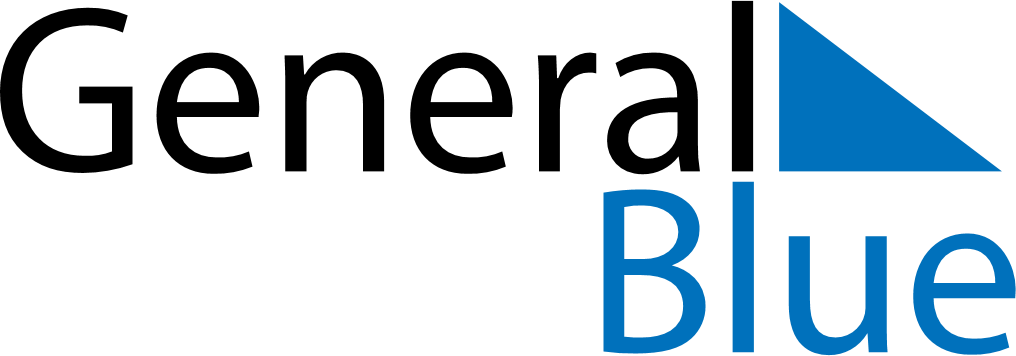 April 2030April 2030April 2030April 2030April 2030April 2030GuyanaGuyanaGuyanaGuyanaGuyanaGuyanaSundayMondayTuesdayWednesdayThursdayFridaySaturday12345678910111213Eid Ul Adha14151617181920Good Friday21222324252627Easter Monday282930NOTES